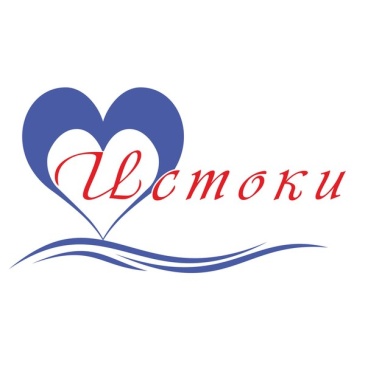 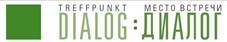                                                             Проект«Жить долго и активно: новыевозможности для жителей Петрозаводска,пострадавших  от   национал  - социализма»----------------------------------------------------------------------------------------------------------------------------------------------------------                                         МУ СО Центр «Истоки» Петрозаводск              Новая оздоровительная программа -  первые результаты    С октября 2015 года  на базе  МУСО Центр «Истоки»  стартовала  новая оздоровительная программа «Легкое дыхание»  для  участников проекта «Жить долго и активно:  новые  возможности для жителей Петрозаводска, пострадавших от  национал - социализма».        В первую группу было отобрано 10 человек из числа жителей блокадного Ленинграда и малолетних узников, имеющих  проблемы с дыханием (одышка, хронический бронхит, астма). До начала занятий участники программы были проконсультированы врачом - пуль-монологом ,  проведено экспресс - обследование  для выяснения состояния проходимости бронхов  (пикфлоуметрия).  На каждого заполнена «Карта участника программы»  с дан-ными  осмотра. Проведена вводная беседа о причинах хронических заболеваний легких в условиях Карелии, вредных факторах и мерах профилактики.                Цель  программы:  обучить  участников  проекта (ЖБЛ и МУК)  несложным  физическим                 упражнениям, тренерующим  функцию  дыхания и усиливающим  выносливость  к  физическим  нагрузкам. За основу взят  опыт Норвегии  по реабилитации  больных  с хроническими  заболеваниями легких и рекомендации российских ученых.    Занятия для  первой  группы  длились  в течение 4 месяцев. По завершении цикла проведено контрольное  исследование функции  легких. У 9 из 10 участников отмечена  положительная  динамика - улучшилась функция дыхания, стабилизировалось артериальное давление,  практически все  «благополучно»  миновали  эпидемию гриппа.         Участники обучения получили  буклет  «Методические рекомендации по физической активности в домашних условиях». Рекомендовано продолжить  занятия в  дальнейшем самостоятельно.      Мнения участников обучения: - Зинаида Михайловна, 78 лет, ЖБЛ: «Я в большом восторге,  хотелось продолжить занятия еще»-  Ленина Павловна, 80 лет, МУК:  « Больше охватить людей этим обучением» -    Тамара Васильевна, 82 года, ЖБЛ: «Программу  -  в массы»              -   Людмида Федоровна, 80 лет, МУК: «Занятия организованы великолепно, теперь мы можем                    делиться знаниями с друзьями и  знакомыми»    За время проекта будет  сформировано  еще три  группы для занятий по этой технологии, что позволит более 40 участникам проекта улучшить свое самочувствие.               Проект реализуется в рамках благотворительной программы «Место встречи: диалог» при поддержке Фонда «Память, ответственность и будущее»  и   CAF Россия  На фото: - во время занятий                  - заключительная лекция врача- пульмонолога В.З. МатвейчукИнформация предоставлена  Т.М. ЦымбалСогласовано директором Центра «Истоки» Е.В. Росенстанд 